Об проведении школьного этапа ХVIII республиканскогоконкурса на лучшего классного руководителя 2023 года
«Самый классный классный»	В целях выявления, поддержки и поощрения творчески работающих классных руководителей, совершенствования профессионального мастерства педагогов, осуществляющих функции классного руководителя и организации воспитательной работыПРИКАЗЫВАЮ:Назначить Мальцеву Светлану Борисовну, заместителя директора, ответственным за организацию проведения школьного этапа конкурса на лучшего классного руководителя «Самый классный классный» 03 февраля 2023 года. Утвердить список участников школьного конкурса «Самый классный классный» 
в следующем составе классных руководителей: Николаева Н.В, Сильева О.И., 
Хлебнов Д.Н., Ильина Н.Е., Мясникова М.В.Назначить ответственными Краснову Н.В., Степанову Н.Д. за разработку сценария проведения школьного конкурса «Самый классный классный» в срок до 
02 февраля 2023 г.Включить в состав жюри школьного этапа городского конкурса «Самый классный классный» следующих учителей: Абрамову Н.М., Калетину Р.П., Тимофееву Е.А., Степанову Н.Д., Сенаторову В.В.Назначить Волкову Ольгу Владимировну, заместителя директора, ответственным за методическое сопровождение участников конкурса.Учителю информатики Таркину Н.А. создать и постоянно пополнять информацией баннер конкурса «Самый классный классный» в срок до 06 февраля 2023 г. Общее руководство возложить на Мальцеву Светлану Борисовну, заместителя директора.Контроль за исполнением приказа оставляю за собой.Директор									Н.Л. ВойтюльС приказом ознакомлены:							С.Б. Мальцева											О.В. Волкова											Н.М. Абрамова											Н.В. Николаева											Н.Е. Ильина											В.В. Сенаторова											Н.В. Краснова											Д.Н. Хлебнов											О.И. Сильева											Н.Д. Степанова											Н.А. Таркин											Е.А. ТимофееваЧăваш РеспубликинШупашкар хулин муниципаллăПĕтĕмĕшле пĕлЎ паракан бюджет учрежденийĕ «А.И. Трофимов ячĕллĕ Пĕтĕмĕшле вăтам пĕлЎ паракан 30-мĕш шкул»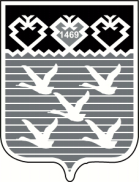 Муниципальное Бюджетное ОБЩЕобразовательное учреждение«Средняя общеобразовательная школа №30 имени А.И. Трофимова» города чебоксарычувашской республикиПРИКАЗот 31 января 2023 года                                                         № 50 – ОПРИКАЗот 31 января 2023 года                                                         № 50 – ОПРИКАЗот 31 января 2023 года                                                         № 50 – О